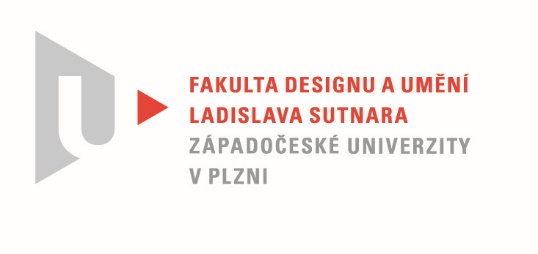 Protokol o hodnoceníkvalifikační práce Název bakalářské práce: PODOBY SOUČASNÉ FOTOGRAFIEPráci předložil student:  Elizaveta CHERNUSHENKOStudijní obor a specializace: Multimediální design, specializace Užitá fotografieHodnocení vedoucího prácePráci hodnotil: MgA. Vojtěch AubrechtCíl práceCíl práce byl splněn jak po formální tak i faktické stránce.Stručný komentář hodnotiteleTéma, které si Elizaveta vybrala pro svoji bakalářskou práci, předpokládá hlubší seznámení se a porozumění se současnou fotografickou praxí. Vnímáme-li kvalifikační práci prismatem zadaného tématu, působí poněkud naivně. Elizavetin přístup k fotografii nelze totiž popsat jinak než tradiční, až konvenční. Rozhodně nevykazuje žádné známky experimentu, inovátorství a posouvání hranic daného média.Izolujeme-li ovšem projekt od zadání, je ve své poloze celkem uspokojivý. Elizaveta operuje v rámci přijatelných estetických klišé, její rukopis je kultivovaný a na dostatečné technické úrovni.Teoretická práce celkem srozumitelně popisuje proces tvorby a inspirační zdroje. Sice zrcadlí i autorčinu naivitu a jazykovou nekompetentnost – téměř každá věta obsahuje hrubku, či nepřesnost překladu, (protože je evidentní, že se nejedná o originál v češtině) – čímž ovšem bohužel nijak výrazně nevybočuje od standardu páchaným běžnými studenty.Finální podoba odevzdané práce je poněkud rozpačitá. Působí spíše jako pracovní verze, či prezentace rozpracovanosti. Výstavní snímky nejsou ani výběrem, ani zpracováním, ani formátem uspokojivé. Tisk je poměrně kvalitní, na hezkém papíře, ale vyvážení barev není optimální. Největší údiv ovšem vyvolává zvolená velikost snímků. Tento kapesní formát působí spíš jako tisková zkouška, než jako plnohodnotná fotografie. 
Mnohem lepší dojem zanechává malá publikace. Úvod sice opět trpí špatným vyvážením barev, ale pokračování už je na lepší úrovni. Formát je dobře zvolený a pestrost a členitost obsahu daleko předčí výstavní soubor. Úsporné grafické zpracování, fotografie na spad – to vše velice dobře funguje a konečně začíná i připomínat fakt, že se jedná o kvalifikační práci. Ještě trochu více času, trochu více úsilí, lepší selekci fotografií, rafinovanější řazení a divák by nabyl uspokojení. Nyní ovšem bohužel převládá pocit, že se jedná o předkrm a hlavní chod by ještě měl přijít. 
Celkově zůstává dojem, že autorka plně nevyužila ani svůj talent, ani zvolený motiv a už vůbec ne téma bakalářské práce. Vyjádření o plagiátorstvíNeshledávám známky plagiátorství.Navrhovaná známka a případný komentářPřes řadu výhrad navrhuji známku velmi dobře. Autorka vytvořila standardní práci, která svojí estetikou jistě zaujme leckterého laického diváka. Výstavní soubor je sice velmi rozpačitý, ale knížečka jasně ilustruje autorčin potenciál, i když v této práci ne zcela naplněný.Datum: 7. 6. 2022						MgA. Vojtěch Aubrecht